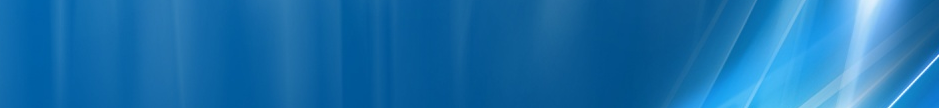 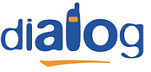 Aceasta zona Dacia / Eminescu pare sa fi fost densifiata cu microcelule exclusiv pe durata vestitei faze D3M, acest site fiind lansat pe 15 octombrie 1999. Aici antena omnidirectionala este montata foarte foarte sus, aproape de acoperis !HW equipmentBTS Alcatel M5M		| 2 TRXSW configurationSi aici esti jenat de noul si inevitabilul site macro BI_513 Polona care a fost bagat în LAC 170. Distanta între cele 2 site-uri este mica (160m) iar site-ul macro emite puternic asa ca este tot timpul la limita de a fi selectionat, mai ales ca aceasta celula este si defavorizata cu 8 dB din cauza RAM-ului setat mai jos, si nici parametrajul CRH-ului nu a fost adaptat situatiei.BCCHLACCIDTRXDiverseDiverse7910081612H79, H85EDGERAM -101 dBmBA_List 66 / 67 / 69 / 71 / 72 / 74 / 76 / 77 / 84 / 87 / 88 / 89 / 123  |  579 / 581 / 585 / 599 / 622RAR2Test 7EA   |   2Ter MB2Not BarredT321260BSIC 6PRP5DSF18MTMS-TXPWR-MAX-CCH5     |33 dBmBABS-AG-BLKS-RES3RAI103CNCCCH configuration0     |Not CombinedRAC2CRH8